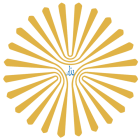 دانشگاه پیام نور خراسان رضوی – مرکز مشهدشرایط:باقی ماندن یک یا دو عنوان درس نظری پس از قطعی شدن و اعلام کلیه نمرات دانشجومراجعه به کارشناس رشته و بررسی وضعیت تحصیلی جهت اطمینان از حائز شرایط بودن درس معرفی به استاد مراجعه به سایت گلستان قسمت پیش خوان خدمت و انتخاب دروس مطالعه آزاد و ثبت صحیح کد درس بر اساس سرفصل دروسکارشناس محترم رشتهبا سلام و  احترم اینجانب ........................................ دانشجوی رشته ................................... به شماره دانشجویی............................   حائز شرایط تکدرس در درس................................................... کد درس .......................................... می باشم . خواهشمند است اقدام مقتضی مبذول فرمایند .                      شماره تماس دانشجو: 				                       تاریخ و امضاء دانشجومسئول محترم آموزش با سلام احتراماً وضعیت تحصیلی نامبرده بررسی و دانشجو حائز شرایط معرفی به استاد تشخیص داده شد. پس از هماهنگی با واحد برنامه ریزی استاد درس آقای / خانم ................................. با کد استادی .......................... تعیین و در سیستم گلستان تعریف گردید.                          تاریخ و امضاءکارشناس رشته 			                  	  تاریخ و امضاء کارشناس برنامه ریزی استاد محترم آقای / خانم    ..................................با سلام و احترام ضمن تقدیر و تشکر و پیرو هماهنگی قبلی و نظر به اینکه جنابعالی/ سرکارعالی به عنوان استاد درس مذکوردر سامانه گلستان تعیین گردیده اید، خواهشمند است از تاریخ .........................تا ......................... (براساس تقویم آموزشی نیم سال )از نامبرده آزمون به عمل آید و نسبت به ثبت نمره در سیستم ، ازمسیر استاد- ثبت وتأیید نمره دانشجویان (لیست نمره) یا از طریق پردازش 12700 اقدام نمایید. ضمناً لازم است اصل برگه امتحانی جهت تایید نهایی نمره، به واحد امتحانات مرکز تحویل گردد. 		                               تاریخ و امضاء  مسئول آموزشواحد محترم امتحانات با سلام، در تاریخ ........................ آزمون درس  ........................................ برگزار و نمره وی در سیستم گلستان طبق تقویم آموزشی نیمسال ثبت گردید  و برگه های امتحانی تحویل می گردد.	                                                                                                                                                                                                                                                                                               تاریخ و امضاء استاد درسنمره درس ...............................................با کد ........................ در تاریخ ......................... قطعی گردید .                                                                                                                     تاریخ و امضاء واحد امتحانات